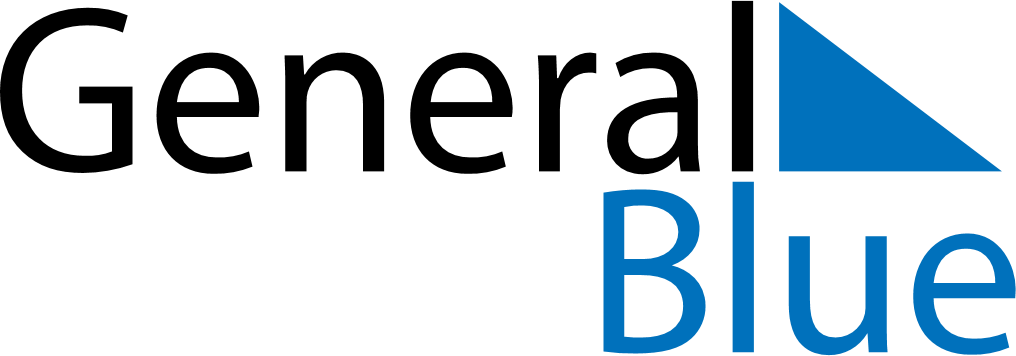 February 2020February 2020February 2020CameroonCameroonSundayMondayTuesdayWednesdayThursdayFridaySaturday123456789101112131415Youth Day1617181920212223242526272829